АДМИНИСТРАЦИЯ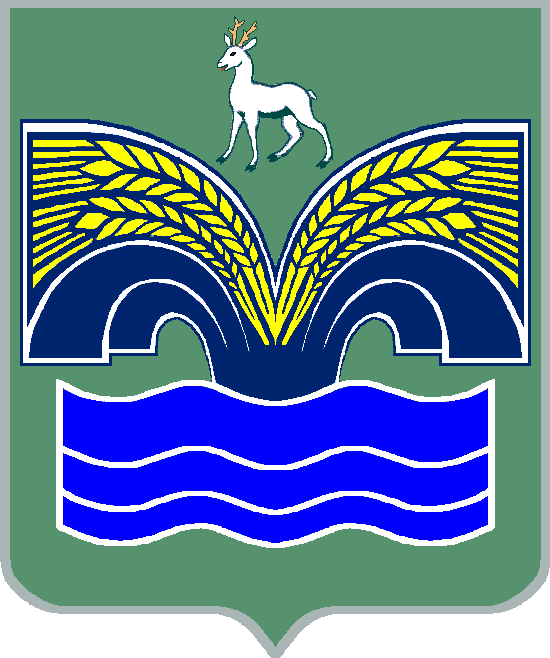 МУНИЦИПАЛЬНОГО РАЙОНА КРАСНОЯРСКИЙ САМАРСКОЙ ОБЛАСТИПОСТАНОВЛЕНИЕ
от 31.01.2024 № 19  О проведении муниципального конкурса «История семьи - история России» для молодёжи на территории муниципального района Красноярский Самарской области В целях патриотического воспитания детей и молодежи, формирования духовно-нравственного развития семьи через составление своей родословной, поддержания  семейственности и межпоколенческой связи, в соответствии с Федеральным законом от 06.10.2003 № 131-ФЗ  «Об общих принципах организации местного самоуправления в Российской Федерации», муниципальной программой «Реализация молодежной политики на территории муниципального района Красноярский Самарской области на 2023-2025 годы», утвержденной постановлением администрации муниципального района Красноярский Самарской области от 17.02.2023 № 43, Администрация муниципального района Красноярский Самарской области ПОСТАНОВЛЯЕТ:1. Провести на территории муниципального района Красноярский Самарской области муниципальный конкурс «История семьи - история России» для молодёжи в 2024 году.          2. Утвердить  Положение о  проведении муниципального конкурса «История семьи - история России» для молодёжи на территории муниципального района Красноярский Самарской области (приложение 1).3. Утвердить состав экспертной комиссии муниципального конкурса «История семьи - история России» для молодёжи на территории муниципального района Красноярский Самарской области (приложение 2).4. Опубликовать настоящее постановление в газете «Красноярский вестник» и разместить на официальном сайте Администрации муниципального района Красноярский Самарской области в сети Интернет.5. Контроль за выполнением настоящего постановления возложить на временно исполняющего обязанности заместителя Главы муниципального района Красноярский Самарской области по социальным вопросам Балясову С.А.6. Настоящее постановление вступает в силу со дня его подписания.Глава района                                                                           Ю.А.ГоряиновВершинина 2-01-66ПОЛОЖЕНИЕо проведении муниципального конкурса «История семьи - история России» для молодёжи на территории муниципального района Красноярский Самарской области  (далее - Конкурс) 1. Общие положения 1.1.   Настоящее Положение определяет порядок проведения Конкурса.           1.2.   Конкурс «История семьи - история России» для молодёжи на территории муниципального района Красноярский Самарской области проводится администрацией муниципального района Красноярский Самарской области.1.3. Непосредственная организация и проведение Конкурса возлагается на управление молодежной политики администрации муниципального района Красноярский Самарской области.1.4. Конкурс проводится в один этап, по результатам, которого отбираются три лучшие работы.2. Цели и задачи Конкурса          2.1. Конкурс проводится с целью формирования духовно-нравственного развития семьи через изучение своей родословной детьми и молодежью, проживающими на территории муниципального района Красноярский Самарской области.2.2. Задачи Конкурса:-   формирование семейных чувств, духовно-нравственных ценностей и активной гражданской позиции среди молодежи Красноярского района Самарской области; - создание условий для проявления научных и творческих способностей молодежи;-  формирование и сохранение межпоколенческой связи;         -  развитие мотивации молодежи к формированию ответственного отношения к преемственности поколений;         - сохранение и развитие семейных и родословных традиций у граждан России;         - изучение причастности истории семьи и рода к истории России, малой Родины, бережного отношения к достижениям предков;         - воспитание патриотизма и национального самосознания граждан России на основе причастности истории семьи к истории Российского государства.3. Участники Конкурса3.1. Возраст участников Конкурса: от 14 до 35 лет.3.2. На Конкурс допускается одна конкурсная работа от одного участника (физического лица) или от одной семьи (при условии, что возраст одного из членов семьи не более 35 лет).4. Сроки проведения Конкурса4.1. Конкурс проводится с 01 марта по 10 октября 2024 года.4.2. Приём конкурсных работ осуществляется с 01 марта 2024 года по 31 сентября 2024 года.4.3. С 02 октября по 10 октября 2024 года  проводится экспертная оценка конкурсных работ и подведение итогов Конкурса.5. Порядок предоставления конкурсных работ5.1. Заявки на участие в Конкурсе по форме согласно приложению к настоящему Положению и сами работы направляются на адрес электронной почты: yudeh@kryaradm.ru (с пометкой «На конкурс «История семьи - история России») или предоставляются в управление молодежной политики администрации муниципального района Красноярский Самарской области по адресу: Самарская область,  Красноярский район, с. Красный Яр, ул. Кооперативная д.105.             5.2. Конкурсные работы можно предоставить в следующих форматах (на выбор):            -    графические работы (рисунок семейного древа, генеалогические схемы и т.д.);                        - видео-работы - домашние фильмы об истории семьи (продолжительность до 10 минут);                        -    презентации в формате Microsoft Power Point (до 50 слайдов) с семейными фото и  сопроводительным текстом доклада  (в  формате Word, объем доклада не более 15 листов, на титульном листе необходимо указать тему и название работы, фамилию, имя, отчество автора, возраст).           5.3. Ко всем работам могут быть приложены дополнительные материалы (фотографии, плакаты, коллажи, родословные древа, иллюстрации, таблицы, схемы, копии исторических источников и др.). Обязательными являются подписи под фотографиями.          5.4. Формат работы участники Конкурса выбирают сами.            5.5. Материалы, представленные на Конкурс, не рецензируются и не возвращаются.           5.6. Материалы, представленные после завершения срока приема документов, не рассматриваются.6. Требования к содержанию и оформлению конкурсных материалов           6.1. Требования, отражающие подходы и целевые установки Конкурса.          6.1.1. Наличие полной, обоснованной и документально подтвержденной информации об истории своего рода, использование  архивных документов в подготовке конкурсного материала.         6.1.2. Наличие сведений о национальных корнях своей семьи и конфессиональной принадлежности предков.         6.1.3. Наличие сведений о роли представителей семьи в истории и жизни Красноярского района Самарской области, Самарской области, России.         6.1.4. В работе могут быть представлены не только данные, подтверждаемые документами, но и любые интересные факты из истории семьи, которые невозможно подтвердить документально.         6.2. Все материалы, вне зависимости от формы предоставления, формируются в одну папку (обычную или электронную).7. Экспертная комиссия Конкурса          7.1. Состав экспертной комиссии Конкурса утверждается постановлением администрации муниципального района Красноярский Самарской области.7.2.  Экспертная комиссия состоит из председателя, секретаря и членов экспертной комиссии.7.3.  Деятельностью экспертной комиссии руководит председатель.7.4.  Заседание экспертной комиссии считается правомочным, еслинем присутствует не менее половины от общего числа ее членов.          7.5. Решение экспертной комиссии принимается большинством голосов от общего числа членов экспертной комиссии, присутствующих на заседании.7.6.  Победители Конкурса награждаются ценными призами.7.7.   Награждение победителей и вручение ценных призов состоится на торжественном мероприятии, посвященном Дню народного единства в 2024 году.Форма заявки на конкурс «История семьи –история России» Дата                                               ______________/ Ф.И.О.СОСТАВ
экспертной комиссии муниципального конкурса «История семьи - история России» для молодёжи на территории муниципального района Красноярский Самарской области (далее – комиссия)ПРИЛОЖЕНИЕк Положениюо проведениимуниципальногоконкурса«История семьи –история России»для молодёжи на территориимуниципальногорайона КрасноярскийСамарской областиФ.И.ОАдрес проживанияМесто учёбы/работыТелефон,адрес электрон-ной почтыФорма работы(письменная/графическая работа, видеоролик, видеопрезентация)Щитанова Светлана Александровнаруководитель управления молодежной
политики администрации муниципального района Красноярский Самарской области, председатель комиссии;Вершинина Оксана Алексеевнаглавный специалист управления молодежной политики администрации муниципального района Красноярский Самарской области, секретарь комиссии.Члены комиссииТиханова Елена Михайловнаруководитель МКУ Управление культуры муниципального района Красноярский Самарской области;Козлова Елена  Олеговнаведущий специалист  регионального отделения Общероссийского общественно-государственного движения детей и молодёжи «Движение Первых» Самарской области, муниципальный координатор общероссийского движения детей и молодёжи «Движение Первых» в Красноярском районе Самарской области;Ерофеева  Светлана Вениаминовна директор Музея истории Красноярского района Самарской области муниципального бюджетного учреждения культуры «Межпоселенческий культурно-досуговый центр муниципального района Красноярский Самарской области»;Дисенова  Оксана  Александровнаспециалист МАУ «Центр поддержки предпринимательства, туризма и реализации молодежной политики» муниципального района Красноярский Самарской области;Шевцов Виктор Иванович литературный редактор - ответственный секретарь МБУ «Информационный центр Красноярского района»;Яковлева Валентина Сергеевнапредседатель Молодёжного парламента при Собрании представителей муниципального района Красноярский Самарской области.